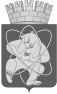 Городской округ«Закрытое административно – территориальное образование  Железногорск Красноярского края»АДМИНИСТРАЦИЯ ЗАТО г. ЖЕЛЕЗНОГОРСКПОСТАНОВЛЕНИЕ  30.12.2022                                                                                                                                       № 2826г. ЖелезногорскО внесении изменений в постановление Администрации ЗАТО г. Железногорск от 22.04.2019 № 927 «О создании комиссии по установлению стимулирующих выплат руководителям иных муниципальных казенных учреждений ЗАТО Железногорск и муниципальных учреждений ЗАТО Железногорск, осуществляющих деятельность в сфере городского хозяйства» В соответствии с постановлением Администрации ЗАТО г. Железногорск от 10.06.2011 № 1011 «Об утверждении Положения о системах оплаты труда работников муниципальных учреждений ЗАТО Железногорск», постановлением Администрации ЗАТО г. Железногорск от 11.10.2013 № 1599 «Об утверждении Примерного положения об оплате труда работников иных муниципальных казенных учреждений ЗАТО Железногорск», постановлением Администрации ЗАТО г. Железногорск от 02.11.2018 № 2086 «Об утверждении Примерного положения об оплате труда работников муниципальных учреждений ЗАТО Железногорск, осуществляющих деятельность в сфере городского хозяйства», Уставом ЗАТО Железногорск:ПОСТАНОВЛЯЮ:1. Внести изменения в постановление Администрации ЗАТО                     г. Железногорск от 22.04.2019 № 927 «О создании комиссии по установлению стимулирующих выплат руководителям иных муниципальных казенных учреждений ЗАТО Железногорск и муниципальных учреждений ЗАТО Железногорск, осуществляющих деятельность в сфере городского хозяйства», изложив Приложение № 2 в редакции согласно приложению к настоящему постановлению. 2. Управлению внутреннего контроля Администрации ЗАТО                     г. Железногорск довести до сведения населения настоящее постановление через газету «Город и горожане».3. Отделу общественных связей Администрации ЗАТО г. Железногорск   (Архипова И.С.) разместить настоящее постановление на официальном сайте Администрации ЗАТО г. Железногорск в информационно-телекоммуникационной сети «Интернет». 4. Контроль над исполнением данного постановления оставляю за собой. 5. Настоящее постановление вступает в силу после его официального опубликования.Глава ЗАТО г. Железногорск                                                                  И.Г. КуксинСостав комиссии по установлению стимулирующих выплат руководителям иных муниципальных казенных учреждений ЗАТО Железногорск и муниципальных учреждений ЗАТО Железногорск, осуществляющих деятельность в сфере городского хозяйства Приложение к постановлению Администрации                                                                       ЗАТО г. Железногорскот 30.12.2022 № 2826Приложение № 2к постановлению Администрации                                                                       ЗАТО г. Железногорскот 22.04.2019 № 927Карташов Е.А.Калинин А.В.Филатова Н.Н.Члены комиссии:Герасимов Д.А.Прусова Т.И.Захарова О.В.Первушкина И.Е.Масалов Ю.С.  Космынина И.П.Перепелкин А.А.----------заместитель Главы ЗАТО г. Железногорск по социальным вопросам, председатель комиссиизаместитель Главы ЗАТО г. Железногорск по общественно-политической работе, заместитель председателя комиссииглавный специалист-экономист по труду бюджетного отдела Финансового управления Администрации ЗАТО г. Железногорск, секретарь комиссиизаместитель Главы ЗАТО г. Железногорск по безопасности и взаимодействию с правоохранительными органамируководитель Финансового управления Администрации ЗАТО г. Железногорскначальник отдела Комитета по управлению муниципальным имуществом Администрации ЗАТО    г. Железногорскначальник отдела кадров и муниципальной службы Управления по правовой и кадровой  работе Администрации ЗАТО г. Железногорскначальник отдела коммуникаций Управления городского хозяйства Администрации ЗАТО                           г. Железногорскзаместитель руководителя по финансово-экономической работе МКУ «Централизованная бухгалтерия» (по согласованию)председатель ТПО г. Железногорска РПРАЭП